Dodatek č. 2 školního řádu Základní školy a Praktické školy jednoleté 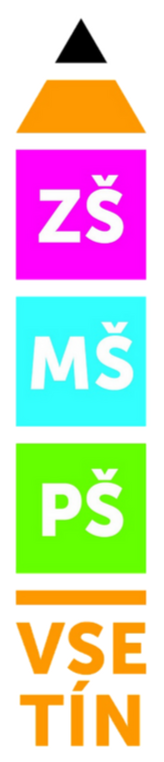 Příloha č. 2 Prevence infekčních nemocí a podávání lékůZákonná ustanoveníZákladní škola, Mateřská škola a Praktická škola Vsetín se řídí § 16 odst. 9 zákona č. 561/2004 Sb., o předškolním, základním, středním, vyšším odborném a jiném vzdělávání (školský zákon). Dle tohoto ustanovení má ZŠ, MŠ a PŠ povinnost zajišťovat bezpečnost a ochranu zdraví žáků při vzdělávání a s ním přímo souvisejících činnostech, přičemž podmínky zajištění této bezpečnosti a ochrany zdraví žáků upravuje školní řád (ust. § 30 odst. 1 písm. c) školského zákona). ZŠ, MŠ a PŠ nejen že zajišťuje bezpečnost a ochranu zdraví či pravidla náležitého dohledu, ale též podmínky předcházení vzniku a šíření infekčních onemocnění mezi žáky. Podmínky vstupu žáka do školy v oblasti zdravíDo Základní školy speciální, Základní školy praktické a Praktické školy jednoleté je možné přivést žáka pouze zcela zdravého, to je bez známek jakéhokoliv akutního infekčního onemocnění, nebo parazitárního napadení. Pokud žák projevuje jakýkoliv příznak z bodu 2 a 5, dle domluvy a zvážení s ředitelem školy jsou neprodleně informováni zákonní zástupci žáka.2a)
           Za příznaky akutního infekčního onemocnění se považuje:průhledná rýma, která intenzivně vytéká z nosu a to i bez zvýšené tělesné teploty,zabarvená – zelená, žlutá, hnědá rýma, která vytéká z nosu a to i bez zvýšené tělesné teploty,intenzivní kašel (tj. kašel, který přetrvává i při klidové činnosti) a to i bez zvýšené tělesné teploty,náhlý výsev vyrážky na těle, který svými příznaky může odpovídat – planým neštovicím, 5. nemoci, 6. nemoci, syndromu ruka-noha-ústa, spále, impetigu,průjem a zvracení zarudnutí očí, výtok bílého nebo zabarveného sekretu z jednoho nebo obou očí,zvýšená tělesná teplota nebo horečka.2b)Za příznaky parazitární onemocnění se považuje:intenzivní svědění vlasové pokožky, nález vši dětské nebo vajíčka vši dětské (hnidy) ve vlasech pohledem. (dítě může škola přijmout až tehdy, je-li zcela odvšivené, tedy bez živých vší a hnid),neklid, svědění v okolí konečníku, nález roupů při vykonání potřeby na WC pohledem (roup dětský),
2c)
Žáka po očkování nelze přijmout pokud:je naočkovaný v den, kdy přichází do školy (nástup je možný až následující den, kvůli možným reakcím a nežádoucím účinkům na očkovací látku),pokud má žák i následující den po očkování reakci na očkovací látku, tím je myšlena zvýšená tělesná teplota, velké zarudnutí, otok nebo bolest v místě vpichu očkovací látky, výsev vyrážky, zvýšená únava, malátnostOdeslání žáka do domácího léčeníŠkola má právo ihned a kdykoliv během dne odeslat žáka do domácího léčení, pokud má podezření, že je akutně nemocný nebo má parazitární onemocnění, přičemž zákonný zástupce je povinen si pro něho neprodleně bez zbytečného odkladu přijít, nebo písemně (SMS nebo emailem) pověřit vyzvednutím zletilou osobu. Do doby, než je žák vyzvednut ze školy, je škola povinna zajistit jeho oddělení od ostatních žáků v kolektivu. Žák přichází do školy zcela zdravý s ukončenou léčbou a bez zjevných příznaků.Oznamovací povinnostZákonní zástupci mají povinnost škole nahlásit infekční a parazitární onemocnění u svého dítěte, aby se zamezilo dalšímu šíření u těchto infekčních onemocnění: plané neštovice, spála, impetigo, průjem a zvracení, 5. nemoc, 6. nemoc, syndrom ruka-noha-ústa, zánět spojivek, pedikulóza, roupi, svrab. Na základě informace o infekčním onemocnění od zákonných zástupců má škola povinnost informovat ostatní rodiče, že se ve škole vyskytlo infekční nebo parazitární onemocnění. Oznámení probíhá formou písemného oznámení.Chronická onemocnění Pokud má žák chronické onemocnění, které se projevuje svými příznaky jako akutní infekční onemocnění (alergie) je nutné škole předložit potvrzení lékaře specialisty (alergologa), nebo praktického ošetřujícího lékaře (pediatra), že má dotyčná/ý zmíněné chronické onemocnění. Bez potvrzení bude považováno za akutně nemocné a bude odesláno do domácího léčení.
Mimo alergii, je za chronické onemocnění, ke kterému škola potřebuje potvrzení od lékaře specialisty nebo pediatra, považována epilepsie, astma bronchiale, metabolická onemocnění.Podávání léků a léčivých přípravků ve školeŠkoly a školská zařízení se o d 1. 1. 2 022 s távají vlastním sociálním prostředím pacienta – dítěte, žáka (dále také jen „dítě“), kde bude umožněno poskytování zdravotních služeb poskytovatelem zdravotních služeb dětem, které sami nedokáží provést zdravotní výkon (podávání léku, aplikace inzulinu, event. odsátí tracheostomie, výměna stomických pomůcek apod.).Tuto možnost přinesla novela zákona č. 372/2011 Sb., o zdravotních službách a podmínkách jejich poskytování, která s účinností od 1. 1. 2022 umožní na základě indikace praktického lékaře pro děti a dorost (dále jen „PLDD“) poskytovat poskytovatelům domácí péče zdravotní služby dětem ve školách.V souladu s §9 odst. 3 Školního řádu vydávám závazný postup pro podávání léků a léčebných prostředků pedagogickými pracovníky. 
Škola nemá povinnosti žákům ve škole podávat jakékoliv léky a léčivé přípravky jak volně prodejné, tak na lékařský předpis z medikace lékaře. Pedagogický pracovník podle § 2 zákona č. 372/2011 Sb., o zdravotních službách a podmínkách jejich poskytování (zákon o zdravotních službách), ve znění pozdějších předpisů, nemůže podávat léky, protože není zdravotnickým pracovníkem, který má k tomu oprávnění. Podmínky vydávání léků žákůmO podávání léků žákům pracovníky školy rozhodne ředitel školy na základě dohody a písemné žádosti zákonných zástupců se školou za splnění následujících podmínek:Léky jsou ve škole podávány pouze v případě, že by jejich neužívání ohrožovalo život, zdraví a další vývoj žáka.Zákonný zástupce k žádosti a dohodě doloží vyjádření odborného (dětského) lékaře, který léky předepisuje. Vyjádření lékaře musí obsahovat doporučení k podávání léků v době pobytu ve škole a přesné dávkování. Tyto informace jsou zapsány do záznamového archu žáka s medikacíZákonný zástupce písemně souhlasí s úkony, které ze strany školy vyžaduje.Zákonný zástupce poskytne podrobné informace o nezbytném postupu při užívání léků, popis příznaků potíží, jeho reakce na užívání léků o druhu léku a případných změnách a informace o jakýchkoli změnách těchto skutečností. Informace poskytne tak, aby zaměstnanec školy mohl být proškolen v oblasti projevů onemocnění a možných komplikací, i o způsobu péče o žáka.Při podávání léků musí jít pouze o činnosti, ke kterým není třeba odborné kvalifikace a ke kterým nejsou způsobilé jen osoby se speciálním odborným vzděláním či odbornou praxí, popř. osoby splňující další požadavky stanovené právními předpisy k poskytování zdravotní péče.Podávání léků musí být písemně schváleno ředitelem školy. Ten určí způsobilou osobu, která je zaměstnancem školy, k podávání léků a další osobu, která podá lék v době nepřítomnosti určené osoby. Podávání lékůLéky budou zákonným zástupcem doručovány osobně, v originálním balení, s příbalovými informacemi, s označením jména žáka a popisem dávkování.O podání léku budou vedeny písemné záznamy v záznamovém archu žáka s medikací podávající osobou, záznam bude obsahovat údaje o názvu léku, jeho dávkování a čas podání.Léky jsou ukládány na zabezpečeném místě, mimo dosah žáků i dalších osob.Po podání léku je žákovi věnována zvýšená pozornost. O případných komplikacích škola bez zbytečného odkladu informuje zákonné zástupce žáka. Ti na výzvu školy zajistí včasné převzetí žáka do osobní péče. Projevy nebo komplikace přesahující běžný průběh onemocnění a takové komplikace, které již vyžadují odbornou lékařskou pomoc, bude škola řešit přivoláním zdravotní záchranné služby, popř. poskytnutím péče odpovídající zásadám první pomoci.Škola je povinna, i přes nesouhlas zákonných zástupců, volat v situaci, kdy je žák ohrožen na životě ihned ZZS. Pokud škola žádost rodiče o podávání léků zamítne, je rodič povinen zajistit podání léků sám nebo osobou jimi určenou.Závěrečná ustanoveníKontrolou provádění ustanovení této směrnice je statutárním orgánem školy pověřen zaměstnanec: zástupce ředitele školy 8.2. Uložení směrnice se řídí Spisovým řádem školy.Schváleno pedagogickou radou dne:Schváleno školskou radou dne: Mgr. Roman Třetina, ředitel školyZákladní škola, Mateřská škola a Praktická škola VsetínZákladní škola, Mateřská škola a Praktická škola VsetínDodatek č.2  školního řádu základní školy a Praktické školy jednoleté Dodatek č.2  školního řádu základní školy a Praktické školy jednoleté Č.j.: ZSMSPS/           /2022Účinnost od: 1.2.2022Spisový znak: Skartační znak: S10Změny:Změny: